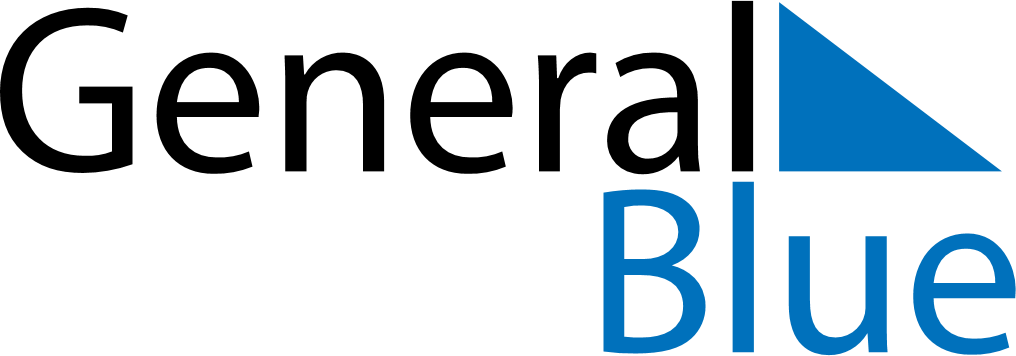 June 2024June 2024June 2024June 2024June 2024June 2024June 2024Sagalo, MaliSagalo, MaliSagalo, MaliSagalo, MaliSagalo, MaliSagalo, MaliSagalo, MaliSundayMondayMondayTuesdayWednesdayThursdayFridaySaturday1Sunrise: 6:16 AMSunset: 7:04 PMDaylight: 12 hours and 47 minutes.23345678Sunrise: 6:16 AMSunset: 7:04 PMDaylight: 12 hours and 47 minutes.Sunrise: 6:16 AMSunset: 7:05 PMDaylight: 12 hours and 48 minutes.Sunrise: 6:16 AMSunset: 7:05 PMDaylight: 12 hours and 48 minutes.Sunrise: 6:16 AMSunset: 7:05 PMDaylight: 12 hours and 48 minutes.Sunrise: 6:16 AMSunset: 7:05 PMDaylight: 12 hours and 48 minutes.Sunrise: 6:17 AMSunset: 7:05 PMDaylight: 12 hours and 48 minutes.Sunrise: 6:17 AMSunset: 7:06 PMDaylight: 12 hours and 49 minutes.Sunrise: 6:17 AMSunset: 7:06 PMDaylight: 12 hours and 49 minutes.910101112131415Sunrise: 6:17 AMSunset: 7:06 PMDaylight: 12 hours and 49 minutes.Sunrise: 6:17 AMSunset: 7:07 PMDaylight: 12 hours and 49 minutes.Sunrise: 6:17 AMSunset: 7:07 PMDaylight: 12 hours and 49 minutes.Sunrise: 6:17 AMSunset: 7:07 PMDaylight: 12 hours and 49 minutes.Sunrise: 6:17 AMSunset: 7:07 PMDaylight: 12 hours and 49 minutes.Sunrise: 6:17 AMSunset: 7:07 PMDaylight: 12 hours and 50 minutes.Sunrise: 6:18 AMSunset: 7:08 PMDaylight: 12 hours and 50 minutes.Sunrise: 6:18 AMSunset: 7:08 PMDaylight: 12 hours and 50 minutes.1617171819202122Sunrise: 6:18 AMSunset: 7:08 PMDaylight: 12 hours and 50 minutes.Sunrise: 6:18 AMSunset: 7:08 PMDaylight: 12 hours and 50 minutes.Sunrise: 6:18 AMSunset: 7:08 PMDaylight: 12 hours and 50 minutes.Sunrise: 6:18 AMSunset: 7:09 PMDaylight: 12 hours and 50 minutes.Sunrise: 6:18 AMSunset: 7:09 PMDaylight: 12 hours and 50 minutes.Sunrise: 6:19 AMSunset: 7:09 PMDaylight: 12 hours and 50 minutes.Sunrise: 6:19 AMSunset: 7:09 PMDaylight: 12 hours and 50 minutes.Sunrise: 6:19 AMSunset: 7:10 PMDaylight: 12 hours and 50 minutes.2324242526272829Sunrise: 6:19 AMSunset: 7:10 PMDaylight: 12 hours and 50 minutes.Sunrise: 6:20 AMSunset: 7:10 PMDaylight: 12 hours and 50 minutes.Sunrise: 6:20 AMSunset: 7:10 PMDaylight: 12 hours and 50 minutes.Sunrise: 6:20 AMSunset: 7:10 PMDaylight: 12 hours and 50 minutes.Sunrise: 6:20 AMSunset: 7:10 PMDaylight: 12 hours and 50 minutes.Sunrise: 6:20 AMSunset: 7:11 PMDaylight: 12 hours and 50 minutes.Sunrise: 6:21 AMSunset: 7:11 PMDaylight: 12 hours and 50 minutes.Sunrise: 6:21 AMSunset: 7:11 PMDaylight: 12 hours and 50 minutes.30Sunrise: 6:21 AMSunset: 7:11 PMDaylight: 12 hours and 49 minutes.